Подарки от банка Уралсиб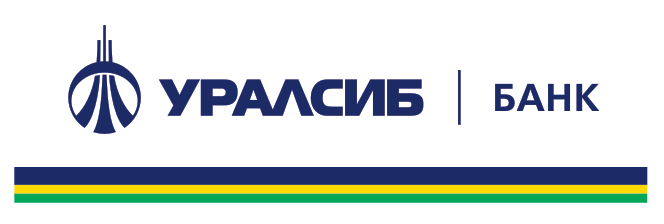 25 декабря десять ребят из малообеспеченных семей получили новогодние подарки от Деда Мороза, которого спонсировал Осинниковский отдел ООО «Банк Уралсиб».Спасибо его руководителю Т.С. Солдатовой за неравнодушное отношение к детям!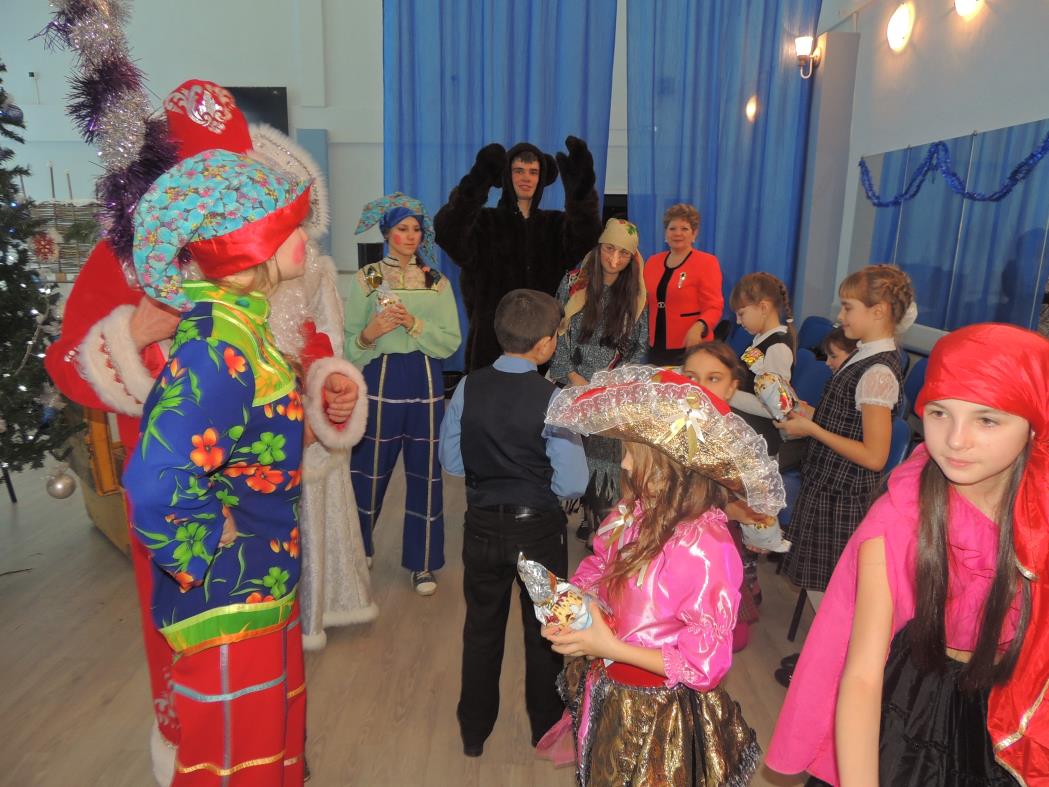 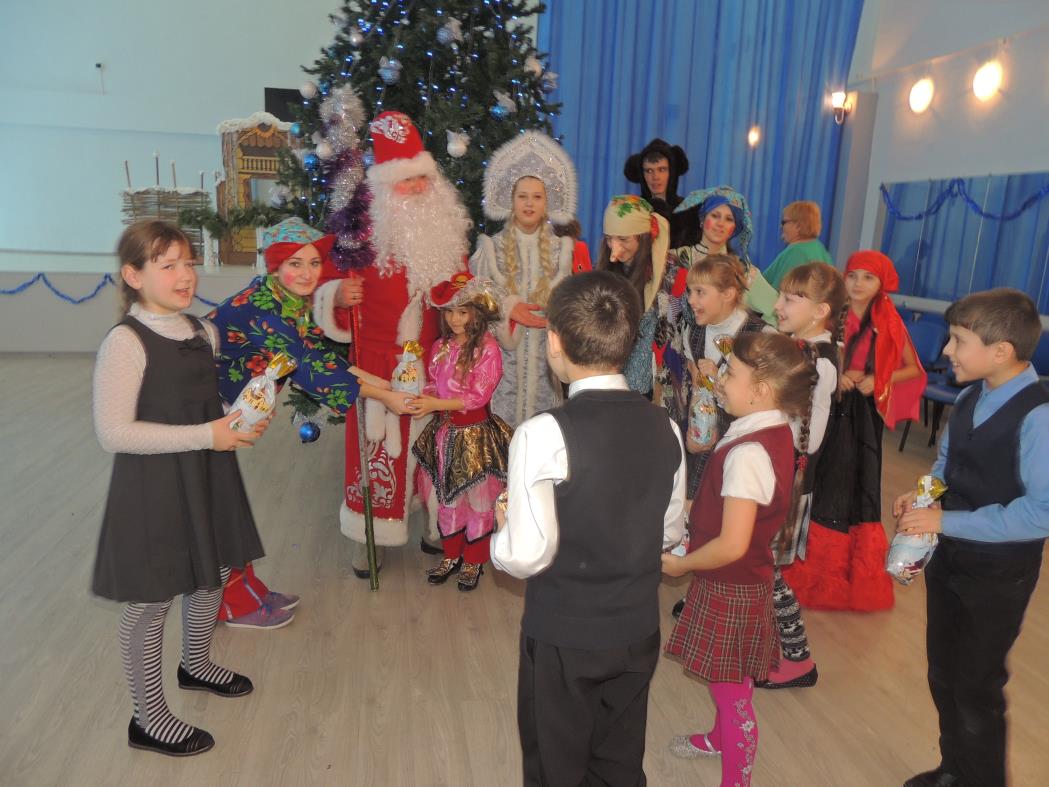 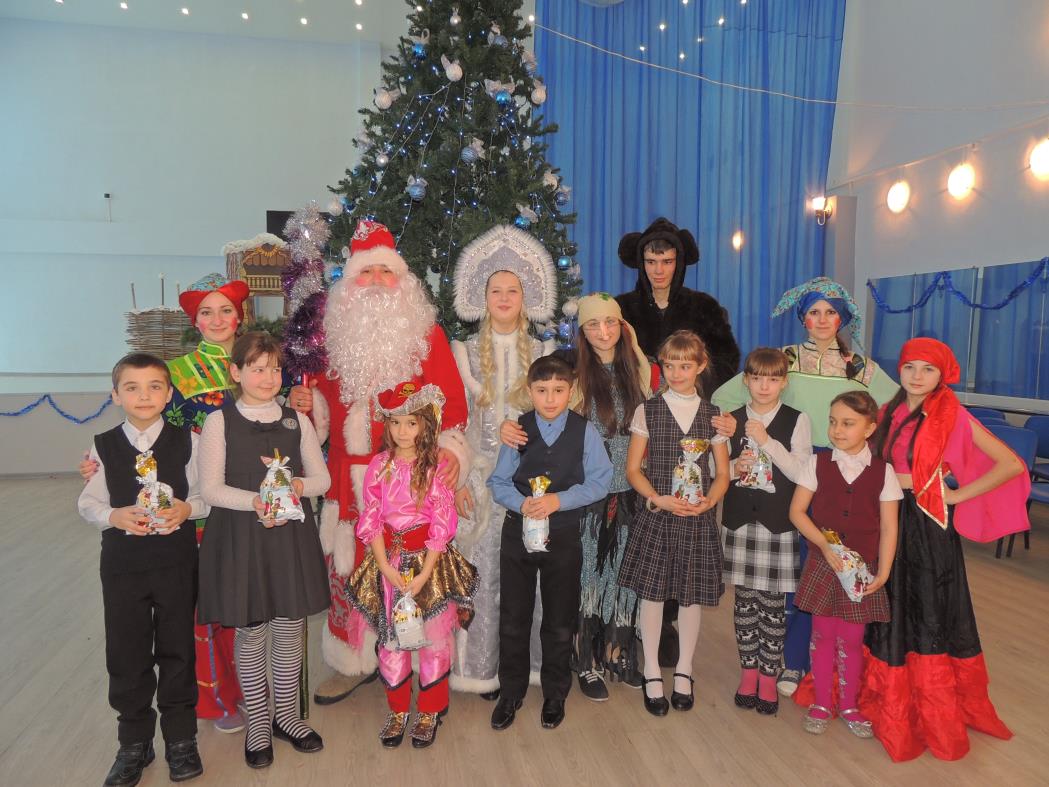 